      ҠАРАР	   		                                                                                      РЕШЕНИЕОб установлении периода, достаточного для накопления гражданами недостающих средств для приобретения жилого помещения для признания граждан малоимущими в целях постановки на учет в качестве нуждающихся в жилых помещениях Руководствуясь частью 2 пункта 3 статьи 7 Закона Республики Башкортостан от 2 декабря 2005 г. № 250-з "О регулировании жилищных отношений в Республике Башкортостан", Уставом сельского поселения Дюртюлинский сельсовет муниципального района Шаранский район Республики Башкортостан, Совет сельского поселения Дюртюлинский сельсовет муниципального района Шаранский район Республики Башкортостан решил:1. Установить период, достаточный для накопления гражданами недостающих средств для приобретения жилого помещения для признания граждан малоимущими в целях постановки на учет в качестве нуждающихся в жилых помещениях, сроком 10 лет.2. Настоящее решение вступает в силу с момента обнародования на стенде информации в здании администрации сельского поселения и размещения на официальном сайте сельского поселения Дюртюлинский сельсовет http://durtuli.sharan-sovet.ru. 3. Контроль за выполнением данного решения возложить на постоянную комиссию по управлению муниципальной собственностью и земельным отношениям.Глава сельского поселения                                                              Л.Н.Гибатовас. Дюртюли15.06.2016   № 9/92Башкортостан РеспубликаһыШаран районы муниципаль районыныңДүртөйлө ауыл Советыауыл биләмәһе Советы452642,Дүртөйлө ауылы, Мэктэп урамы, 29-йорттел.(34769) 2-39-19 email: durtss@yandex.ru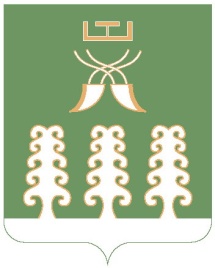 Республика БашкортостанСовет сельского поселенияДюртюлинский сельсовет муниципального  районаШаранский район452642,с. Дюртюли, ул. Школьная, д.29 тел.(34769) 2-39-19 email: durtss@yandex.ru